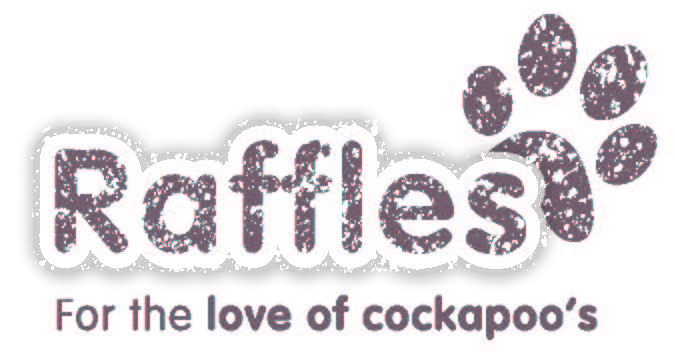 Cockapoos are our hobby, but driven by the sheer love for this incredible hybrid dog. Starting as a hobby breeder, we are now a licensed breeder. We work from home with our unrelated business and our dogs are with us everyday and thus very easy to look after all our puppies and give them the love and attention they so need. We have our own Cockapoos, and most of our family also have Cockapoos and Show Cocker Spaniels.It all started when our son became a keen tennis player and was allergic to just about every animal going. After research & Raffles arrived (our first Cockapoo), we quickly discovered our son was fine, no allergies at all! We fell in love with the Cockapoo, and it went from there. We never planned to breed, and our core line of business is very different.What drove us to where we are today.When we did initially research Cockapoos before getting Raffles, it was a nightmare, the Internet was full of conflicting information, we turned up at many places that we were not comfortable with.  Cockapoo clubs only recommend their approved paying breeders, which also didn’t tick our box, yes they might comply with certain things, all of which to us are common sense, but we were looking for something a bit different. There was so much conflicting information I couldn't quite understand what F type we wanted, all I new is the look we wanted. So off we set on our hunt for this particular look in a Cockapoo.Seeing pups at 2 weeks old, how could we tell what they would look like? it is not like a pedigree where you can view the parents and get a feel for the look, it doesn't work like this with a cross-breed. We were never prepared to take the risk of buying a puppy when it was only a matter of weeks of age, as I knew they might not look like or have the coat type I wanted. So we ruled out looking at litters of pups who were only weeks old. We were now at a complete disadvantage as all Cockapoo pups seemed to be reserved when they were just weeks old. When I asked, “well could we reserve one, and if at 8 weeks old it doesn't have the look or coat type we like, can we have our money back!” haha, no way was the message back from most breeders. You lose your deposit. I reached the conclusion; the way we wanted to buy our Cockapoo was simply not available to us. The more we researched, it became clear there was a demand for these dogs, and anything crossed with anything was selling at puppy stage, regardless of the overall look. Then came along another major issue, working cocker or show cocker. I have met many hyper Cockapoos, yes they look lovely, but we didn't want a hyper dog, was this just how this crossbreed is, or is it down to the parents? After mush research and talking to many owners, it was clear there was a difference between the working cocker cross and the show cocker cross. We eventually got Raffles, we were lucky, a cancelled order on him and his sister, so he was 12 weeks of age when we got him, he had the look and nature we had wanted, it took us over 18 months to find him. I was offered his sister as well and that was a big mistake not having 2 at the same time. The total minefield around buying what is such a lovely dog has driven us to want to be able to offer families like ourselves the opportunity to have a well breed Cockapoo, from quality breeding lines, consistent looks and coat type, a lovely family settled nature, been raised correctly, quality vet support systems in place, health tested parents, in a loving & caring home, and one that you know your pup has had the best possible start to its life. We couldn’t find a place like this, so we decided to create it.Over a period of a few years we have invested into outstanding quality show cockers and poodles that meet our criteria. We have done a serious amount of research, plus investment and time into our breeding lines and knowledge. We brought on board the Willow Group of Vets, who provide us with an outstanding service, they are on site weekly, know all our dogs, pups, and we have implemented systems that go way beyond the call of duty or licensed regulations. We have a large support network from a team of expert vets, to other breeders who have over 40 years experience, we have a vast knowledge of puppy health and as Cockapoo owners ourselves, there is not much we don’t know about this amazing crossbreed. So having a Raffles Cockapoo means you have access to all this expert advice and information.Along this journey, we have fallen in love with Show Cocker Spaniels and also the Miniature Poodle, they are two outstanding amazing breeds, so it is not surprising the Cockapoo is something very special indeed. The Raffles Core Policies.No one can select a puppy until it is at least 6 weeks of age. We and you need to be sure of its coat type and overall look. This is a crossbreed not a pedigree and the way you select your pup is very different.  We also advise many families who have allergies, so the coat type is very important.We operate a pre-reservation system and we never keep deposits if things change. Visits are more than welcome, anyone who visits we shall gather information from you first, this is our private residence and we don't allow just anyone to arrive. Sorry if this offends you, but security is our priority and keeping footfall low is priority for the health of our pups. We are also busy people and only serious people will be permitted to visit.All our home reared pups are whelped by us, inside, even if we are up all night, which quite often we are. A Mum is never left on her own. Pups are raised inside, well socialised and handled. Every pup is seen by our vets and has undergone a vet check before it can leave us. Many people do bump into Richard if he is here when customers arrive, he is always happy to chat and say hello.All pups have solid toilet duties before it can leave us. If it is loose, it does not leave, even if we have to call you to delay it by a few days.We wean using Royal Canin Mother & Baby.There is support & advice for you, by us, by our vets, whenever you need it for as long as you need it. We want you to stay in touch and share images of your lovely Raffles Cockapoo as it grows up. Once you have selected your pup, we don’t let anyone else handle it, or see it, other than us. This is your new special family member and it is not for show or passing around to others to handle.We protect our environment and puppies from virus and germs as best we possible can. We use footbaths and hand gel. People visit other breeders and places and can easily bring in virus and germs to our environment, we limit this as best we can.We don’t allow any viewings or handling until first vaccination is done, this is normally at 6.5 weeks of age. Everyone meets the parent(s) to their pups. If for some reason we have used a stud poodle and not one of our own, we shall let you know, however we own our poodles and are unique to our breeding lines, so 99% of time, it will be one of our popular Raffles Dads!   We have a health guarantee in place on all our pups.We re-home Cockapoos in times of need, we don't prejudge you if your circumstances change, it is just one of those things. We are always here to assist you. We retire our Mums early, but up to now they all stay within the family as each and everyone one of them is well loved. There will come a point in time when we shall be letting our customers know if we have one of our girls looking for her forever home. Therapy Dogs, School Dogs & MoreOur breeding line have become so well known, the Raffles name is synonymous with good looks and an outstanding nature, we are delighted to say that there are many Raffles pups with families who have learning disabilities, autism, used as therapy dogs and school dogs and of course with those who have allergies.Our Policies for Breeding:-		Outstanding Settled Nature.		Outstanding Quality Lines 		Health Tested.		A Certain Look!                                                                                     We Are proud....We are not typical to your normal dog breeder, but you will discover this when you visit and meet us.  Our Mission.We are committed to building an outstanding breeding establishment, where families who wish to have a lovely Cockapoo from quality lines, raised correctly, with a five star start can come and benefit from a warm, friendly & professional service, with extensive after care/support ongoing. Using our own quality dogs  and external quality breeding arrangements we have in place, (always and only connected to our dogs) we aim to expand the Raffles quality and ensure the availability of  “quality” Cockapoos so families are NOT forced to purchase poorly bred Cockapoos. We condemn puppy farms, we don't support puppy farming, we do not have a pet shop license, and we also don't support back yard breeders either, or those who breed with little or no experience.  Sadly some people and campaigners think if your a larger breeder your a puppy farm, most educated people will know this is not correct. The Kennel Club sum up very well what a Puppy Farm actually is:-Typically separate puppies from their mothers too early (8 weeks is generally recommended) provide inadequate socialisation of puppies, sell puppies through third parties keep puppies in poor husbandry conditions and fail to follow breed specific health schemes or to apply basic, routine health measures such as immunization and worming. As a result, the puppies bred by puppy farmers are more likely to suffer from common, preventable, infectious diseases, painful or chronic inherited conditions, behavioral issues and shorter life spans, very rarely are they vaccinated and have no paperwork.We are fully licensed and have a fabulous relationship with everyone we work with. To get involved or if you have any questions or queries you can contact us below. info@rafflescockapoos.co.uk